Elementary Diagnostic Report (SWD)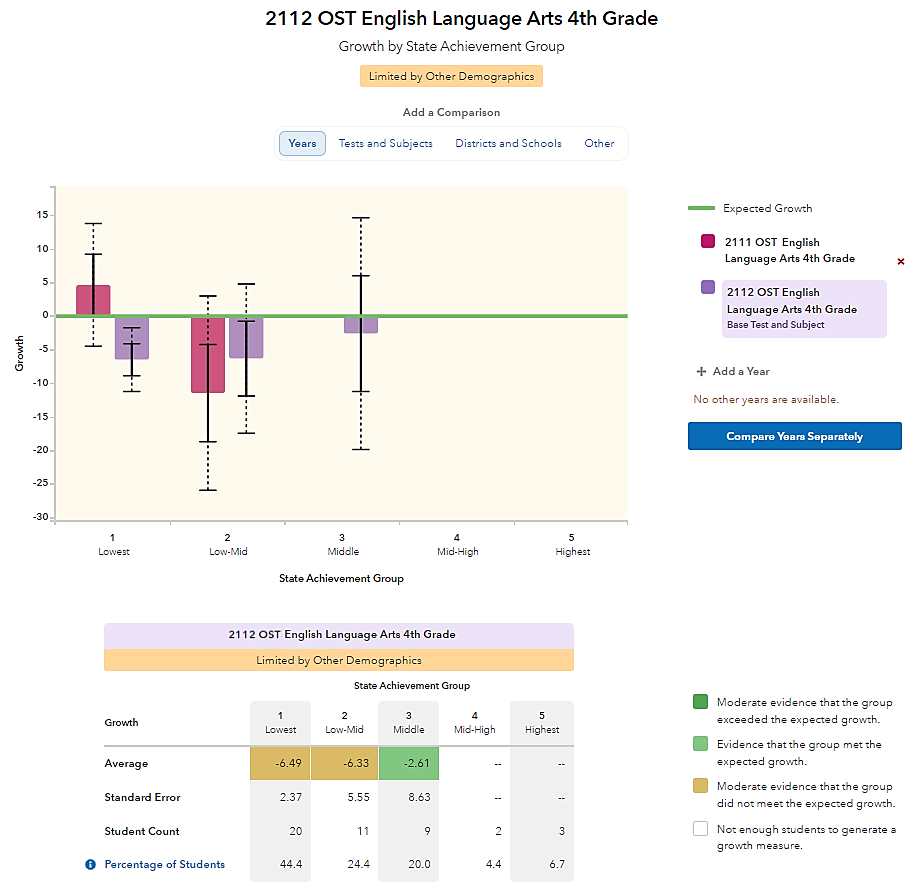 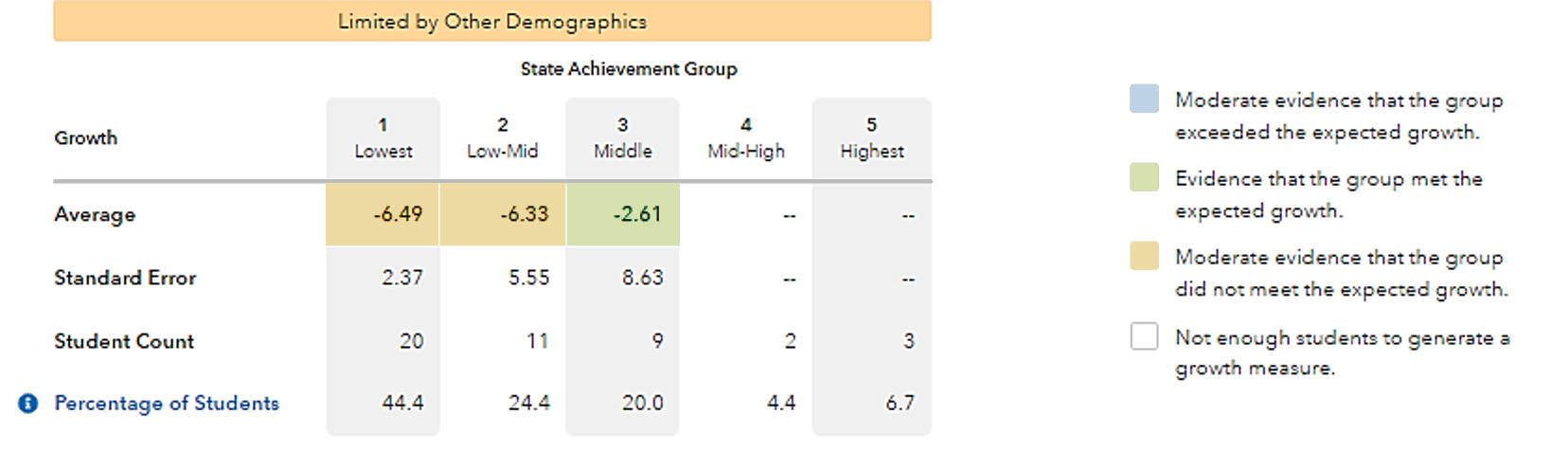 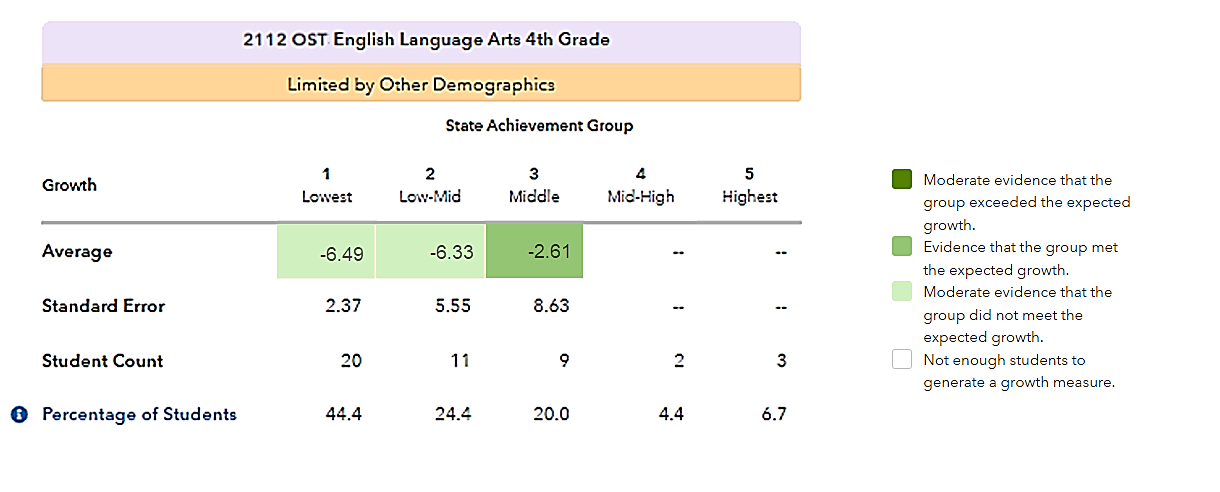 